Срок антикоррупкционной экспертизы 3 дня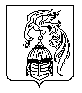 ИВАНОВСКАЯ ОБЛАСТЬАДМИНИСТРАЦИЯ ЮЖСКОГО МУНИЦИПАЛЬНОГО РАЙОНАПОСТАНОВЛЕНИЕот                    №          г. ЮжаО внесении изменений в муниципальную программу«Развитие культуры Южского муниципального района», утвержденную постановлением Администрации Южского муниципального района от 17.11.2016 г. № 757-п	В  соответствии со статьей 179 Бюджетного кодекса Российской Федерации, постановлением Администрации Южского муниципального района от 02.09.2013 г. № 719-п «Об утверждении Порядка разработки, реализации и оценки эффективности муниципальных программ Южского муниципального района», решением  Совета Южского муниципального района  «О внесений изменений и дополнений в Решение Совета Южского муниципального района от 26.12.2016 г. № 105 «О бюджете Южского муниципального района на 2017 год и плановый период 2018 и 2019 годов» от 26.04.2017 г. № 44, Приложение №6 к решению Совета Южского муниципального района «О бюджете Южского муниципального района на 2017 год и плановые период 2018 и 2019 годов» от 26.12.2016 г. №105», Администрация Южского муниципального района  п о с т а н о в л я е т:Внести в муниципальную программу «Развитие культуры Южского муниципального района», утвержденную постановлением Администрации  Южского муниципального района от 17.11.2016 г.    № 757-п следующие изменения:Строку «Объем ресурсного обеспечения программы» раздела  «Паспорт» муниципальной программы «Развитие культуры Южского муниципального района»,  изложить  в новой редакции:Строку «Объем ресурсного обеспечения»    раздела 1 «Паспорт подпрограммы  «Развитие библиотечного дела в Южском муниципальном районе»», являющейся Приложением №1 к муниципальной программе «Развитие культуры Южского муниципального района»,  изложить в новой редакции:Раздел 4 «Ресурсное обеспечение подпрограммы, руб.» подпрограммы «Развитие библиотечного дела в Южском муниципальном районе», являющейся Приложением № 1 к муниципальной программе «Развитие культуры Южского муниципального района», изложить в новой редакции:«4. Ресурсное обеспечение подпрограммы, руб.Строку «Объем ресурсного обеспечения» раздела 1 «Паспорт подпрограммы» «Дополнительное образование детей  в сфере культуры и искусства», являющейся Приложением №2 к муниципальной программе «Развитие культуры в Южском муниципальном районе», изложить в  новой редакции:Раздел 4 «Ресурсное обеспечение подпрограммы, руб.» подпрограммы «Дополнительное образование детей  в сфере культуры и искусства», являющейся Приложением №2 к муниципальной программе «Развитие культуры в Южском муниципальном районе», изложить в новой редакции:«4. Ресурсное обеспечение подпрограммы, руб.Строку «Объем ресурсного обеспечения подпрограммы»     раздела 1 «Паспорт подпрограммы» подпрограммы «Реализация мероприятий направленных на вовлечение населения в культурную жизнь района», являющейся Приложением №7 к муниципальной программе «Развитие культуры в Южском муниципальном районе», изложить в новой редакции:Раздел 4 «Ресурсное обеспечение мероприятий подпрограммы, руб.» подпрограммы «Реализация мероприятий направленных на вовлечение населения в культурную жизнь района», являющейся Приложением № 7 к муниципальной программе «Развитие культуры в Южском муниципальном районе», изложить в новой редакции:«4. Ресурсное обеспечение  мероприятий подпрограммы(руб.)Опубликовать настоящее постановление в официальном издании «Правовой Вестник Южского муниципального района».Исполняющий полномочия ГлавыЮжского муниципального района                                   Е.В. Шулаков«Объем ресурсного обеспечения программыОбщий объем бюджетных ассигнований:        2017 год – 20 191 987,31 руб.        2018 год – 16 086 117,25 руб.         2019 год – 15 625 055, 25 руб.Бюджет Южского муниципального района:         2017 год – 18 209 883,31 руб.         2018 год – 16 086 117,25 руб.         2019 год –  15 625 055, 25 руб.Бюджет Ивановской области                                         2017 год –  1 982 104,00  руб.,                                         2018 год –  0*руб.,                                         2019 год – 0*руб.»«Объем ресурсного обеспечения Общий объем бюджетных ассигнований:        2017 год – 15 463 656,90 руб.        2018 год – 11 428 996,25 руб.         2019 год – 10 967 934,25  руб.Бюджет Южского муниципального района:         2017 год – 13 536 843,90 руб.         2018 год –  11 428 996,25  руб.         2019 год –  10 967 934,25    руб.Бюджет Ивановской области                                         2017 год –   1 926 813,00 руб.                                          2018 год –   0*год –    0 *»№ п/пНаименование мероприятия/Источник ресурсного обеспеченияИсполнитель201720182019Подпрограмма, всегоПодпрограмма, всего15 463 656,9011 428 996,2510 967 934,25Бюджетные ассигнованияБюджетные ассигнования15 463 656,9011 428 996,2510 967 934,25- бюджет Южского муниципального района- бюджет Южского муниципального района13 536 843,9011 428 996,2510 967 934,25-бюджет Ивановской области-бюджет Ивановской области1 926 813,00**1Основное мероприятие: «Развитие библиотечного дела»11 610 030,9011 026 610,0010 967 934,251Бюджетные ассигнования11 610 030,9011 026 610,0010 967 934,251- бюджет Южского муниципального района11 610 030,9011 026 610,0010 967 934,251.1«Библиотечное, библиографическое и информационное обслуживание пользователей», всегоАдминистрация Южского муниципального района в лице МКУК «МЦБ»1.1Бюджетные ассигнованияАдминистрация Южского муниципального района в лице МКУК «МЦБ»10 783 324,9010 199 904, 010 141228,251.1- бюджет Южского муниципального района, в том числе по услугам: оплата трудаАдминистрация Южского муниципального района в лице МКУК «МЦБ»8 748 324,908 254 904,08 254 904,0- бюджет Южского муниципального района, в том числе по услугам: оплата трудаАдминистрация Южского муниципального района в лице МКУК «МЦБ»8 748 324,908 254 904,08 254 904,01.2.«Библиотечное, библиографическое и информационное обслуживание пользователей» (в стационарных условиях)Администрация Южского муниципального района в лице МКУК «МЦБ»1.2.Бюджетные ассигнования1 993 000,001 903 000,01 844 324,251.2.- бюджет Южского муниципального района1 993 000,001 903 000,01 844 324,251.3.«Библиотечное, библиографическое и информационное обслуживание пользователей»Администрация Южского муниципального района в лице МКУК «МЦБ»1.3.Бюджетные ассигнования42 000,0042 000,0042 000,001.3.- бюджет Южского муниципального района42 000,0042 000,0042 000,001.4«Формирование, учет, изучение, обеспечение физического сохранения и безопасности фондов библиотеки»Администрация Южского муниципального района в лице МКУК «МЦБ»1.4Бюджетные ассигнованияАдминистрация Южского муниципального района в лице МКУК «МЦБ»444 816,00444 816,00444 816,001.4- бюджет Южского муниципального районаАдминистрация Южского муниципального района в лице МКУК «МЦБ»444 816,00444 816,00444 816,001.5.«Формирование, учет, изучение, обеспечение физического сохранения и безопасности фондов библиотеки»Администрация Южского муниципального района в лице МКУК «МЦБ»1.5.Бюджетные ассигнования381 890,00381 890,00381 890,001.5.- бюджет Южского муниципального района381 890,00381 890,00381 890,002Основное мероприятие: «Повышение средней заработной платы работникам муниципальных учреждений культуры»3 853 626,00402 386,250,002.1«Средства на повышение заработной платы работникам культуры муниципальных учреждений культуры Южского муниципального района до средней заработной платы по Ивановской области»Администрация Южского муниципального района в лице МКУК «МЦБ»2.1Бюджетные ассигнованияАдминистрация Южского муниципального района в лице МКУК «МЦБ»1 926 813,00402 386,250,002.1- бюджет Южского муниципального районаАдминистрация Южского муниципального района в лице МКУК «МЦБ»1 926 813,00402 386,250,002.1- бюджет Ивановской областиАдминистрация Южского муниципального района в лице МКУК «МЦБ»0,00**»Софинансирование расходов, связанных с поэтапным доведением средней заработной платы работникам  культуры муниципальных учреждений культуры Ивановской области  до средней заработной платы в Ивановской области Администрация Южского муниципального района в лице МКУК «МЦБ»Бюджетные ассигнования1 926 813,000,000,00- бюджет Южского муниципального района0,000,000,00- бюджет Ивановской области1 926 813,000,000,00»«Объем ресурсного обеспеченияОбщий объем бюджетных ассигнований:2017 год- 3 858 530,41 руб.;2018 год- 3 762 121  руб.;2019 год- 3 762 121  руб.- бюджет Южского муниципального района2017 год-   3 803 239,41 руб.;2018 год-  3 762 121 руб.;2019 год-  3 762 121 руб.»Бюджет Ивановской области  2017 год –   55 291,0 руб.   2018 год –   0*   2019 год –    0 *»№ п/пНаименование мероприятия/Источник ресурсного обеспеченияИсполнитель201720182019Подпрограмма, всегоПодпрограмма, всего3 858 530,413 762 121,03 762 121,0Бюджетные ассигнованияБюджетные ассигнования3 858 530,413 762 121,03 762 121,0- бюджет Южского муниципального района- бюджет Южского муниципального района3 803 239,413 762 121,03 762 121,0- бюджет Ивановской области- бюджет Ивановской области55 291,000,000,001Основное мероприятие: «Реализация дополнительных общеобразовательных программ»МБУ ДО «Южская ДШИ»1Бюджетные ассигнования3 497 939,413 456 821, 03 456 821, 01- бюджет Южского муниципального района в том числе по услугам:3 497 939,413 456 821, 03 456 821, 01.1«Дополнительное образование детей в сфере культуры и искусства»МБУ ДО «Южская ДШИ»1.1Бюджетные ассигнованияМБУ ДО «Южская ДШИ»3 497 939,413 456 821, 03 456 821, 01.1- бюджет Южского муниципального района в том числе по услугам:МБУ ДО «Южская ДШИ»3 497 939,413 456 821, 03 456 821, 0Реализация дополнительных общеобразовательных предпрофессиональных программ388 500388 500388 500Реализация дополнительных общеобразовательных общеразвивающих программ3 109 439,413 068 321,03 068 321,02Основное мероприятие: «Повышение средней заработной платы работников дополнительного образования»МБУ ДО «Южская ДШИ»2Бюджетные ассигнования360 591,00305 300,00305 300,002- бюджет Южского муниципального районабюджет Ивановской области305 300,0055 291,00305 300,000,00305 300,000,002.1«Средства на повышение средней заработной платы педагогическим  работникам муниципальных организаций дополнительного образования детей Южского муниципального района в сфере культуры и искусства до средней заработной платы учителей по Ивановской области»МБУ ДО «Южская ДШИ»2.1Бюджетные ассигнованияМБУ ДО «Южская ДШИ»76 323,00305 300,0305 300,02.1- бюджет Южского муниципального районаМБУ ДО «Южская ДШИ»76 323,00305 300,0305 300,02.2.Софинансирование  расходов, связанных с поэтапным доведением средней заработной платы педагогическим  работникам муниципальных организаций дополнительного образования детей в сфере культуры и искусства до средней заработной платы учителей в Ивановской областиМБУ ДО «Южская ДШИ»2.2.Бюджетные ассигнования55 291,000,00,02.2.бюджет Ивановской области 55 291,000,00,02.3.Расходы на поэтапное доведение средней заработной платы педагогическим работникам муниципальных организаций дополнительного образования детей в сфере культуры и  искусства до средней заработной платы учителей в Ивановской областиМБУ ДО «Южская ДШИ»2.3.Бюджетные ассигнования228 977,000,00,02.3.- бюджет Южского муниципального района228 977,000,00,03.Основное мероприятие: Развитие местного, традиционного, народного, художественного творчества, участие в сохранении, возрождении и развитии народных художественных промыслов в границах поселенийОтдел по делам культуры0003.Основное мероприятие: Развитие местного, традиционного, народного, художественного творчества, участие в сохранении, возрождении и развитии народных художественных промыслов в границах поселенийОтдел по делам культуры0»«Объемы ресурсного обеспечения подпрограммыОбщий объем бюджетных ассигнований: 2017 год – 279 800,0 руб.2018 год – 235 000,0 руб.2019 год – 235 000,0 руб.- бюджет Южского муниципального района:2017 год – 279 800,0 руб.2018 год – 235 000,0 руб.2019 год – 235 000,0 руб.»№ п/п№ п/пНаименование мероприятия. Источник ресурсного обеспеченияНаименование мероприятия. Источник ресурсного обеспеченияИсполнитель2016год2017год2018годПодпрограмма, всегоПодпрограмма, всегоПодпрограмма, всегоПодпрограмма, всегоПодпрограмма, всего279 800,00235 000,0235 000, 0бюджетные ассигнованиябюджетные ассигнованиябюджетные ассигнованиябюджетные ассигнованиябюджетные ассигнования279 800,00235 000,0235 000, 0Бюджет Южского муниципального районаБюджет Южского муниципального районаБюджет Южского муниципального районаБюджет Южского муниципального районаБюджет Южского муниципального района279 800,00235 000,0235 000, 0Основное мероприятие«Организация и проведение событийных мероприятий»Основное мероприятие«Организация и проведение событийных мероприятий»Основное мероприятие«Организация и проведение событийных мероприятий»Основное мероприятие«Организация и проведение событийных мероприятий»МБУ ДО «ДШИ»бюджетные ассигнованиябюджетные ассигнованиябюджетные ассигнованиябюджетные ассигнования209 800,00165 000,0165 000,0бюджет Южского муниципального районабюджет Южского муниципального районабюджет Южского муниципального районабюджет Южского муниципального района209 800,00165 000,0165 000,01.1.Организация и проведение событийных мероприятий на территории районаОрганизация и проведение событийных мероприятий на территории районаОрганизация и проведение событийных мероприятий на территории районаМБУ ДО «ДШИ»1.1.бюджетные ассигнованиябюджетные ассигнованиябюджетные ассигнованияМБУ ДО «ДШИ»165 000,0165 000,0165 000,01.1.бюджет Южского муниципального районабюджет Южского муниципального районабюджет Южского муниципального районаМБУ ДО «ДШИ»165 000,0165 000,0165 000,01.2.Торжественное мероприятие, посвященное 72 –годовщине Великой Отечественной войны Торжественное мероприятие, посвященное 72 –годовщине Великой Отечественной войны Торжественное мероприятие, посвященное 72 –годовщине Великой Отечественной войны МКУК «Южская МЦБ»1.2.бюджетные ассигнованиябюджетные ассигнованиябюджетные ассигнования20 000,000,000,001.2.бюджет Южского муниципального районабюджет Южского муниципального районабюджет Южского муниципального района20 000,000,000,001.3.Праздничное мероприятие, приуроченное ко Дню пожилого человека Праздничное мероприятие, приуроченное ко Дню пожилого человека Праздничное мероприятие, приуроченное ко Дню пожилого человека МКУК «Южская МЦБ»1.3.бюджетные ассигнованиябюджетные ассигнованиябюджетные ассигнования24 800,000,000,001.3.бюджет Южского муниципального районабюджет Южского муниципального районабюджет Южского муниципального района24 800,000,000,002. Основное мероприятие «Сохранение и развитие самодеятельного театрального движения»2. Основное мероприятие «Сохранение и развитие самодеятельного театрального движения»2. Основное мероприятие «Сохранение и развитие самодеятельного театрального движения»2. Основное мероприятие «Сохранение и развитие самодеятельного театрального движения»МБУ ДО «ДШИ»бюджетные ассигнованиябюджетные ассигнованиябюджетные ассигнованиябюджетные ассигнования50 000,050 000,050 000,0Бюджет Южского  муниципального районаБюджет Южского  муниципального районаБюджет Южского  муниципального районаБюджет Южского  муниципального района50 000,050 000,050 000,0    2.1    2.1    2.1«Поддержка развития театрального движения»МБУ ДО «ДШИ»    2.1    2.1    2.1 бюджетные ассигнованияМБУ ДО «ДШИ»50 000,050 000,050 000,0    2.1    2.1    2.1 Бюджет Южского  муниципального районаМБУ ДО «ДШИ»50 000,050 000,050 000,03. Основное мероприятие «Содействие развитию музейно-выставочной деятельности»3. Основное мероприятие «Содействие развитию музейно-выставочной деятельности»3. Основное мероприятие «Содействие развитию музейно-выставочной деятельности»3. Основное мероприятие «Содействие развитию музейно-выставочной деятельности»МБУ ДО «ДШИ»бюджетные ассигнованиябюджетные ассигнованиябюджетные ассигнованиябюджетные ассигнования7 000,0010 000,0010 000,00Бюджет Южского  муниципального районаБюджет Южского  муниципального районаБюджет Южского  муниципального районаБюджет Южского  муниципального района7 000,0010 000,0010 000,00 3.1.  3.1.  3.1. «Активизация издательской деятельности музеевМБУ ДО «ДШИ» 3.1.  3.1.  3.1.  бюджетные ассигнованияМБУ ДО «ДШИ»4 000,04 000,04 000,0 3.1.  3.1.  3.1.  Бюджет Южского  муниципального районаМБУ ДО «ДШИ»4 000,04 000,04 000,03.2.3.2.3.2.«Укрепление материально-технической базы»МБУ ДО «ДШИ» бюджетные ассигнованияМБУ ДО «ДШИ»3 000,03 000,03 000,0 Бюджет Южского  муниципального районаМБУ ДО «ДШИ»3 000,03 000,03 000,03.3.3.3.3.3.«Создание музея под открытым небом «Город сад фабрикантов Балиных»МБУ ДО «ДШИ бюджетные ассигнованияМБУ ДО «ДШИ0,003 000,03 000,0 Бюджет Южского  муниципального районаМБУ ДО «ДШИ0,003 000,03 000,04. Основное мероприятие «Обеспечение сохранения объектов культурного наследия» 4. Основное мероприятие «Обеспечение сохранения объектов культурного наследия» 4. Основное мероприятие «Обеспечение сохранения объектов культурного наследия» 4. Основное мероприятие «Обеспечение сохранения объектов культурного наследия» бюджетные ассигнованиябюджетные ассигнованиябюджетные ассигнованиябюджетные ассигнования13 000,0010 000,0010 000,00Бюджет Южского  муниципального районаБюджет Южского  муниципального районаБюджет Южского  муниципального районаБюджет Южского  муниципального района13 000,0010 000,0010 000,004.14.14.1«Проведение историко-культурной экспертизы выявленных объектов культурного наследия»МБУ ДО «ДШИ4.14.14.1 бюджетные ассигнования8 000,05 000,05 000,04.14.14.1 Бюджет Южского  муниципального района8 000,05 000,05 000,04.2.4.2.4.2.«Обеспечение сохранности объектов культурного наследия» МБУ ДО «ДШИ бюджетные ассигнованияМБУ ДО «ДШИ5 000,05 000,05 000,0 Бюджет Южского  муниципального районаМБУ ДО «ДШИ5 000,05 000,05 000,04.3.4.3.4.3.«Обеспечение сохранности объектов культурного наследия» в границах поселенияхОтдел по делам культуры бюджетные ассигнования0,00,00,0 Бюджет Южского  муниципального района0,00,00,0